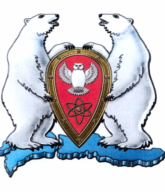 ГЛАВА  МУНИЦИПАЛЬНОГО ОБРАЗОВАНИЯ  ГОРОДСКОЙ ОКРУГ «НОВАЯ ЗЕМЛЯ»РАСПОРЯЖЕНИЕ«01» сентября  2016 г. № 16г. Архангельск-55О проведении проверки условий хранения алкогольной продукции МУП ЦСО «Сто капитанов»На основании ст. ст. 20; 26 Федерального закона от 14.11.2002 № 161-ФЗ «О государственных и муниципальных унитарных предприятиях», с учетом замечаний и требований, указанных в отчетном докладе главы МО ГО «Новая Земля» по итогам 2015 года, в период с 27.06.2016 года по 11.07.2016 года была проведена проверка финансово-хозяйственной деятельности, в том числе правильность использования переданного в хозяйственное ведение имущества МУП ЦСО «Сто капитанов» (распоряжение от 08.06.2016 № 10; от 06.07.2016 № 14). Проверка проведена в соответствии с поставленными задачами в пределах полномочий администрации  МО ГО «Новая Земля».В соответствии с запросом отдела ФСБ РФ войсковой части 10504 от 23.08.2016 № 2360 «О предоставлении данных», возникла необходимость проверки ранее описанной в рамках уголовного дела алкогольной продукции.  Данное имущество не является закрепленным собственником на правах хозяйственного ведения за МУП ЦСО «Сто капитанов», а сформировано за счет доходов унитарного предприятия.В соответствии с полномочиями и на основании ст.21; п. 3 ст. 26 Федерального закона № 161-ФЗ «О государственных и муниципальных унитарных предприятиях»,р а с п о р я ж а ю с ь:Директору МУП ЦСО «Сто капитанов» назначить внутреннюю комиссию и провести учет находящейся на хранении алкогольной продукции. Акт с указанием наименования алкогольной продукции и его фактического объема предоставить главе МО ГО «Новая Земля» в срок до 07.09.2016 года. 3. Настоящее распоряжение довести до лица в части кающейся под роспись.                4. Контроль за исполнением данного распоряжения оставляю за собой.  Глава  муниципального образования                                                            Ж.К. Мусин